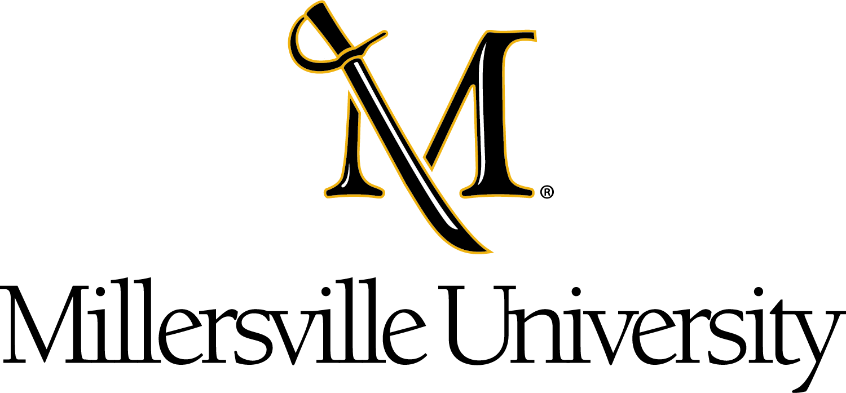 Recommendation for Promotion byDepartmental Promotion CommitteeDepartment______________________________________________________________Name of Candidate________________________________________________________is (   )   is not (   )   recommended for promotion to the rank of____________________________________.The vote of the departmental committee on this recommendation:	(     ) 	number in favor	(     ) 	number against	(     ) 	number abstaining								Committee Signatures:								______________________________								______________________________								______________________________								______________________________								______________________________Comments:Candidate’s Signature________________________________   Date_________________A Member of Pennsylvania’s State System of Higher EducationI.  Fulfillment of Professional Responsibilities__________________________________				________________________ Candidate’s Signature						DateII.  Effective Teaching and Performance of Professional Services________________________________			___________________________Candidate’s Signature						DateContinuing Scholarly Growth________________________________			___________________________ Candidate’s Signature						DateService to the University and Community________________________________			___________________________ Candidate’s Signature						Date